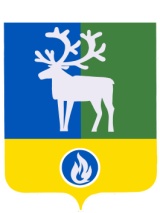 БЕЛОЯРСКИЙ РАЙОНХАНТЫ-МАНСИЙСКИЙ АВТОНОМНЫЙ ОКРУГ – ЮГРАПРОЕКТАДМИНИСТРАЦИЯ БЕЛОЯРСКОГО РАЙОНАПОСТАНОВЛЕНИЕот                         2021 года                                                                                                      № О внесении изменения в приложение 1 к постановлению администрации Белоярского района от 15 апреля 2019 года № 345П о с т а н о в л я ю:1. Внести в  приложение 1 «Состав  конкурсной комиссии по отбору управляющих организаций для управления многоквартирными домами,  расположенных на территории городского поселения  Белоярский» к постановлению администрации Белоярского района от 15 апреля 2019 года № 345 «О создании конкурсной комиссии по отбору управляющих организаций для управления многоквартирными домами, расположенных на территории городского поселения  Белоярский, в которых в течение шести месяцев до дня проведения открытого конкурса собственниками помещений не выбран способ управления или если принятое решение о выборе способа управления не было реализовано» изменение, изложив его в редакции согласно приложению к настоящему постановлению.2. Опубликовать настоящее постановление в газете «Белоярские вести. Официальный выпуск».3. Настоящее постановление вступает в силу после его подписания.4. Контроль за выполнением постановления возложить на первого заместителя главы Белоярского района Ойнеца А.В.Глава Белоярского района 								С.П. МаненковПРИЛОЖЕНИЕ к постановлению администрации Белоярского района от                           2021 года № ____ПРИЛОЖЕНИЕ 1 к постановлению администрации Белоярского района от 15 апреля 2019 года № 345 С О С Т А Вконкурсной комиссии по отбору управляющих организаций для управления многоквартирными домами,  расположенных на территории городскогопоселения  Белоярский___________________________________Ойнец А.В.-первый заместитель главы Белоярского района,                                председатель комиссииИванов И.В.-начальник управления жилищно-коммунального хозяйства администрации Белоярского района,заместитель председателя комиссии Борискина Г.Н.Члены комиссии:-муниципальный жилищный инспектор управления жилищно-коммунального хозяйства администрации Белоярского района, секретарь комиссииГулидова О.В.-начальник отдела муниципального заказа администрации Белоярского районаДоценко Е.Е.-депутат Думы Белоярского района (по согласованию)Ларьков А.В.-муниципальный жилищный инспектор управления жилищно-коммунального хозяйства администрации Белоярского района